самостоятельно или с участием  своего  представителя  не  урегулировал разногласия  при  непосредственных переговорах с работодателем. 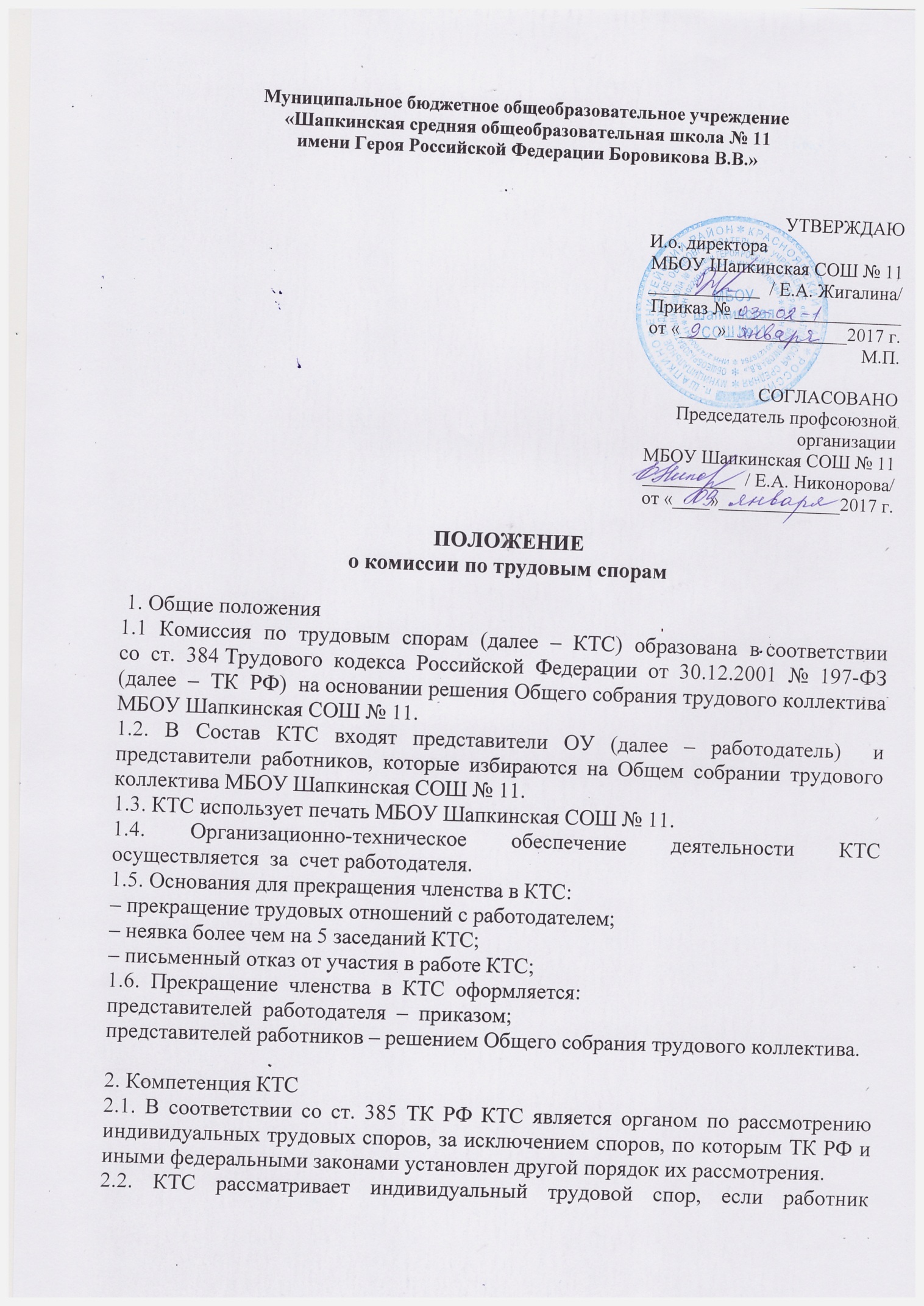 2.3. Индивидуальный трудовой спор – неурегулированные разногласия между работодателем и работником  по  вопросам  применения  трудового законодательства  и  иных  нормативных правовых  актов,  содержащих  нормы трудового  права,  коллективного  договора,  соглашения, локального нормативного  акта,  трудового  договора  (в  т.  ч.  об  установлении  или  изменении индивидуальных условий труда), о которых заявлено в КТС или в иной орган по рассмотрению индивидуальных трудовых споров. Индивидуальным  трудовым  спором  признается  спор  между  работодателем  и лицом,  ранее состоявшим  в  трудовых  отношениях  с  этим  работодателем,  а  также  лицом,  изъявившим желание  заключить  трудовой  договор  с  работодателем,  в  случае  отказа  работодателя  от заключения такого договора. 3. Организация заседаний КТС 3.1. Заседания КТС проводятся с 16.00 по 17.00 часов. 3.2.  Созыв  членов  КТС  на  заседания  организует  председатель  КТС,  а  в  его  отсутствие  – заместитель председателя. 3.3.  Явка  членов  КТС  на  ее  заседания  обязательна.  Исключением  является  отсутствие  члена КТС на работе. 3.4. Перед началом заседания КТС в протоколе регистрируются все явившиеся ее члены. 3.5.  Заседание  КТС  считается  правомочным,  если  на  нем  присутствует  не  менее  половины членов,  представляющих  работников,  и  не  менее  половины  членов,  представляющих работодателя. 3.6. На заседании КТС ведется протокол, который подписывается председателем комиссии или его заместителем и заверяется печатью комиссии. 4. Порядок рассмотрения споров. Исполнение решений КТС. Обжалование. 4.1. КТС рассматривает индивидуальные трудовые споры в соответствии со ст. 386-388 ТК РФ. 4.2. В решении КТС указываются: – наименование работодателя; –  наименование  структурного  подразделения,  фамилия,  имя,  отчество,  должность,  профессия или специальность обратившегося в комиссию работника; – даты обращения в комиссию и рассмотрения спора, существо спора; – фамилии, имена, отчества членов комиссии и других лиц, присутствовавших на заседании; 
– существо решения и его обоснование (со ссылкой на закон, иной нормативный правовой акт); – результаты голосования. 4.3.  Решение  КТС  подлежит  исполнению  в  течение  трех  дней  по  истечении  десяти  дней, предусмотренных на обжалование. 4.4.  В  случае  неисполнения  решения  КТС  в  установленный  срок  указанная  комиссия  выдает работнику  удостоверение,  являющееся  исполнительным  документом.  Работник  может обратиться за удостоверением в течение одного месяца со дня принятия решения КТС. В случае пропуска работником указанного срока по уважительным причинам КТС может восстановить этот  срок.  Удостоверение  не  выдается,  если  работник  или  работодатель  обратился  в установленный срок с заявлением о перенесении трудового спора в суд. 4.5. На основании удостоверения, выданного КТС и предъявленного не позднее трехмесячного срока  со  дня  его  получения,  судебный  пристав  приводит решение  КТС  в  исполнение  в принудительном порядке. В  случае  пропуска  работником  установленного  трехмесячного  срока  по  уважительным причинам КТС, выдавшая удостоверение, может восстановить этот срок. 4.6.  Решение  КТС  может  быть  обжаловано  работником  или  работодателем  в  суд  в десятидневный срок со дня вручения ему копии решения КТС. В случае пропуска по уважительным причинам установленного срока суд может восстановить этот срок и рассмотреть индивидуальный трудовой спор по существу. 5. Хранение материалов КТС. 5.1.  Материалы  КТС  подлежат  хранению  в  порядке,  установленном номенклатурой дел ОУ.6. Ликвидация КТС. 6.1. КТС ликвидируется в случае ликвидации или реорганизации работодателя. 6.2. КТС может быть ликвидирована совместным решением работодателя иОбщего собрания трудового коллектива, принятым большинством присутствующих. 
